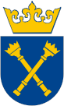 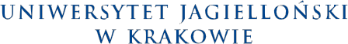 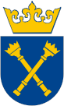 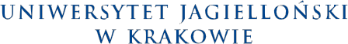 INFORMACJA O KONKURSIEREKTORUniwersytetu Jagiellońskiegoogłasza konkurs na stanowisko ADIUNKTAw grupie pracowników badawczychw Instytucie Psychologii UJna Wydziale Filozoficznymw Zakładzie Psychologii Ogólnejw ramach projektu pt. „Od(uczenie) się bólu przez konsekwencje. Tworzenie uczeniowej teorii działania placebo”  finansowanego ze środków Narodowego Centrum Nauki w ramach konkursu MAESTRO 12 (el. PSP: K/PBN/000046)Do konkursu mogą   przystąpić osoby, które spełniają wymogi określone w art. 113, 116 ust. 2 pkt 3) ustawy z dnia 20 lipca 2018 r. Prawo o szkolnictwie wyższym i nauce oraz zgodnie z § 165 Statutu UJ odpowiadają następującym kryteriom kwalifikacyjnym:posiadają co najmniej stopień doktora,posiadają odpowiedni dorobek naukowy, biorą czynny udział w życiu naukowym.3)  posiadają doświadczenie w pracy dydaktycznej – wymóg ten nie dotyczy kandydatów na stanowiska w grupie pracowników badawczych. Kandydat(ka) powinien(powinna) spełniać następujące kryteria:posiadanie stopnia naukowego doktora w zakresie psychologii lub nauk pokrewnych, uzyskanego nie wcześniej niż 7 lat przed datą rozpoczęcia konkursu, tj. 05.08.2021 r.,doświadczenie w prowadzeniu psychologicznych badań eksperymentalnych,autorstwo lub współautorstwo recenzowanych publikacji, w tym w czasopismach indeksowanych na liście Journal Citation Reports,autorstwo lub współautorstwo wystąpień prezentowanych podczas międzynarodowych konferencji naukowych,doświadczenie w analizie statystycznej danych,biegła znajomość języka angielskiego.Do obowiązków adiunkta będzie należało:1)	planowanie eksperymentów,2)	przygotowywanie materiałów badawczych oraz programowanie procedur eksperymentalnych,3)	przeprowadzanie eksperymentów w laboratorium, 4)	przeprowadzanie analiz statystycznych, 5)	interpretacja wyników, 6)	przygotowywanie publikacji i prezentacji konferencyjnych,7)	prezentowanie wyników badań na konferencjach naukowych,8)	udział w spotkaniach zespołu badawczego.Praca będzie miała charakter przede wszystkim stacjonarny, stąd konieczna jest obecność pracownika w Instytucie Psychologii UJ. Bezpośrednim przełożonym będzie kierownik projektu, prof. dr hab. Przemysław Bąbel. Ze streszczeniem projektu zapoznać można się tutaj: https://www.ncn.gov.pl/sites/default/files/listy-rankingowe/2020-06-15vpaw/streszczenia/491348-pl.pdfOferujemy:umowę o pracę w pełnym wymiarze godzin (cały etat) na czas określony 5 lat,pracę w dynamicznie rozwijającym się Zespole Badania Bólu,możliwość rozwoju naukowego i doskonalenia warsztatu badawczego,możliwość realizacji własnych projektów naukowych we współpracy z członkami Zespołu Badania Bólu.Kandydaci   przystępujący do   konkursu   winni   złożyć   w   Instytucie Psychologii UJ, Kraków , ul. Ingardena 6, pok. 3.20 lub przesłać na adres e-mail instytut.psychologii@uj.edu.pl następujące dokumenty:1.	podanie wraz z listem motywacyjnym (w języku angielskim),2.	życiorys (w języku angielskim),3.	kwestionariusz osobowy dla osoby ubiegającej się o zatrudnienie,4.	odpis dyplomu doktorskiego lub doktora habilitowanego – jeżeli kandydat posiada,5.	informację o dorobku naukowym i organizacyjnym kandydata (w języku angielskim), 6.	wykaz publikacji (z podaniem wydawnictwa i liczby stron),7.	recenzje pracy doktorskiej lub rozprawy habilitacyjnej – jeżeli kandydat posiada,8.     formularz ostatniej okresowej oceny, jeżeli kandydat takiej ocenie podlegał,9.    opinię kierownika zakładu lub opiekuna naukowego o predyspozycjach i kwalifikacjach kandydata do pracy naukowej (w języku angielskim), 10.  oświadczenie stwierdzające, że UJ będzie podstawowym miejscem pracy w przypadku wygrania konkursu,11.  oświadczenie w trybie art. 113 ustawy Prawo o szkolnictwie wyższym i nauce,12.  oświadczenie o znajomości i akceptacji zasad dotyczących zarządzania własnością intelektualną oraz zasad komercjalizacji UJ,13.  informację o przetwarzaniu danych osobowych.Wzory dokumentów można pobrać ze stron:http://www.cso.uj.edu.pl/druki-do-pobrania/dokumenty-dla-kandydatow-pracownikow http://www.cso.uj.edu.pl/-nauczyciele Wybrane osoby zostaną̨ zaproszone na rozmowę̨ kwalifikacyjną w języku angielskim, która odbędzie się 27 września 2021 r. Dodatkowych informacji na temat tego konkursu udziela kierownik projektu, prof. dr hab. Przemysław Bąbel, e-mail: przemyslaw.babel@uj.edu.pl Termin rozpoczęcia konkursu: 05 sierpnia 2021 r.Termin składania zgłoszeń upływa z dniem: 20 września 2021 r.Termin rozmowy kwalifikacyjnej: 27 września 2021 r.Termin rozstrzygnięcia konkursu nastąpi do dnia 30 września 2021 r.Uniwersytet Jagielloński nie zapewnia mieszkań.Z upoważnieniaRektora Uniwersytetu JagiellońskiegoDziekan Wydziału Filozoficznego Dr hab. Jacek Nowak, prof. UJInformacja o przetwarzaniu danych osobowychdla kandydata do pracyZgodnie z art. 13 Rozporządzenia Parlamentu Europejskiego i Rady (UE) 2016/679 z dnia 27 kwietnia 2016 r. w sprawie ochrony  osób fizycznych w związku z przetwarzaniem danych osobowych i w sprawie swobodnego przepływu takich danych oraz uchylenia dyrektywy 95/46/WE (ogólne rozporządzenie o ochronie danych, dalej „RODO”) Uniwersytet Jagielloński informuje, że:Administratorem Pani/Pana danych osobowych jest Uniwersytet Jagielloński, ul. Gołębia 24, 31-007 Kraków, reprezentowany przez Rektora UJ.Uniwersytet Jagielloński wyznaczył Inspektora Ochrony Danych www.iod.uj.edu.pl, ul. Gołębia 24, 31-007 Kraków. Kontakt z Inspektorem możliwy jest przez e-mail: iod@uj.edu.pl lub pod nr telefonu 12 663 12 25. Pana/Pani dane osobowe będą przetwarzane w celu:przeprowadzenia procesu rekrutacji na stanowisko określone w niniejszym ogłoszeniu w ramach wykonania  obowiązku prawnego ciążącego na Administratorze na podstawie art. 6 ust. 1 lit. c  RODO w związku z ustawą – Kodeks pracy;przeprowadzenia procesu rekrutacji na stanowisko określone w niniejszym ogłoszeniu na podstawie wyrażonej zgody na podstawie art. 6 ust. 1 lit. a RODO – zgodą jest Pani /Pana wyraźne działanie w postaci przesłania Administratorowi CV. Zgoda na przetwarzania  danych osobowych dotyczy danych, które dobrowolnie Pan/Pani przekazuje w ramach złożonego CV, a które nie wynikają z ustawy – Kodeks pracy.Obowiązek podania przez Pana/Panią danych osobowych wynika z przepisów prawa (dotyczy danych osobowych przetwarzanych na podstawie art. 6 ust. 1 lit. c RODO). Konsekwencją niepodania danych osobowych będzie brak możliwości wzięcia udziału w procesie rekrutacji. Poddanie danych osobowych przetwarzanych na podstawie zgody (art. 6 ust. 1 lit. a RODO)  jest dobrowolne. Pani/Pana dane będą przetwarzane przez czas trwania rekrutacji. W przypadku nie zawarcia 
z Panią/Panem umowy  po zakończeniu procesu rekrutacji zostaną usunięte.Posiada Pani/Pan prawo do: dostępu do treści swoich danych oraz ich sprostowania, usunięcia, ograniczenia przetwarzania, przenoszenia danych, wniesienia sprzeciwu wobec przetwarzania – na warunkach i zasadach określonych w RODO.Jeżeli przetwarzanie odbywa się na podstawie zgody, posiada Pani/Pan również prawo do cofnięcia zgody w dowolnym momencie bez wpływu na zgodność z prawem przetwarzania, którego dokonano na podstawie zgody przed jej cofnięciem. Wycofanie zgody na przetwarzanie danych osobowych można przesłać e-mailem na adres: instytut.psychologi@uj.edu.pl lub pocztą tradycyjną na adres: Instytut Psychologii, ul. R. Ingardena 6, 30-060 Kraków, lub wycofać osobiście stawiając się w Instytucie Psychologii UJ.Pani/Pana dane osobowe nie będą przedmiotem automatycznego podejmowania decyzji ani profilowania. Ma Pan/Pani prawo wniesienia skargi do Prezesa Urzędu Ochrony Danych Osobowych w razie uznania, że przetwarzanie Pani/Pana danych osobowych narusza przepisy RODO.DZIEKANWYDZIAŁU FILOZOFICZNEGOAdres siedziby: 31-007 KrakówUl. Gołebia 24Tel. / fax.: 12 4301475Kraków, dnia 05.08.2021 r.